Педагогические чтения «Современное дошкольное образование в условиях реализации ФГОС дошкольного образования: новые перспективы»Секция «Экологическое образование дошкольников: реализуем ФГОС дошкольного образования»Использование образовательной и социокультурной среды города в экологическом воспитании дошкольников.Одним из аспектов Государственной программы города Москвы на среднесрочный период (2012-2018 гг.)  «Развитие образования города Москвы («Столичное образование»)» является реализация интеллектуальных и социокультурных ресурсов города Москвы в образовании.  Целью данного аспекта в дошкольном образовании является использование возможностей социума для реализации образовательных задач, направленных на повышение уровня развития ребенка дошкольного возраста в процессе реализации Федерального государственного образовательного стандарта дошкольного образования.Неповторимое образовательное пространство столицы формируется благодаря уникальной социокультурной среде московского мегаполиса. Москва с ее образовательными и культурными ресурсам предоставляет огромные возможности для экологического образования детей и взрослых. Начиная работу в данном направлении, перед нами встал ряд вопросов, прежде всего, какие ресурсы могут быть использованы для решения эколого-образовательных задач детей дошкольного возраста, какие формы образовательной деятельности будут наиболее продуктивными и как сделать семью активным участником этой работы?Разработка данного направления осуществлялась творческой группой педагогов нашей образовательной организации, в которую вошли, как педагоги дошкольного отделения, так и учителя начальной школы, специалисты психолого-социальной службы нашей школы.В зону нашего внимания попали различные объекты социокультурной среды города Москвы: природные парки и парки культуры и отдыха горожан, реки и водоемы на территории города, музеи, исторические места, учреждения культуры и спорта.Одними из основных принципов нашей работы стали принципы возрастной адресованности, доступности, включающей в себя, как содержательную сторону, так и территориальную доступность.Отбор объектов осуществлялся на основе принципа «от близкого - к далекому».  Прежде всего мы обратили внимание на объекты нашего района Лианозово (Лианозовский ПКиО, музей имени Константина Васильева, усадьба «Алтуфьево», Алтуфьевский пруд). И первыми объектами стали парк «Лианозово» и музей Константина Васильева. Они расположены в шаговой доступности от домов, где живут наши воспитанники. Однако опрос, проведенный среди родителей, показал, что 90% никогда не были в музее, который находится рядом с их домом и ничего не знают о творчестве художника. Конечно же, в парке бывали все, но его посещение носило, как правило, развлекательный характер и практически никого не интересовала природа. Между тем парк «Лианозово» обладает богатой флорой и фауной. Следующим этапом были объекты расположенные в Северо-Восточном округе: Всероссийский выставочный центр (ВВЦ), Останкинский пруд, музей –усадьба «Останкино», парк «Отрада», музей занимательных наук «Экспериментариум» и т.д.)  Затем добавились объекты городского значения: Главный ботанический сад им. Н.В. Цицина, Палеонтологический музей, Дарвиновский музей, национальный парк «Лосиный остров», природный заказник «Воробьевы горы» и т.д. В ходе разработки системы эколого-развивающей работы с дошкольниками в социокультурной среде города основной акцент был сделан на ее интегративный и интерактивный характер, с использованием таких видов и форм детской деятельности, которые позволяют каждому ребенку стать активным участником событий. Организованные квест-путешествия, экскурсии, различные виды детских игр, игровые обучающие ситуации экологической направленности, наблюдения способствуют не только формированию целостной картины мира, но и формированию правил взаимодействия с людьми, природой и культурными объектами. Наблюдение как основной метод экологического образования органично включен во все формы эколого-образовательной работы.В течение учебного года воспитанники нашего дошкольного отделения совместно с родителями и педагогами посетили окружные и городские объекты. Они совершили экскурсию в Палеонтологический музей им. Ю.А. Орлова, который по праву считается одним из крупнейших естественноисторических музеев мира. Дети смогли больше узнать о таинственном мире древних животных и растений, и об охране человеком животного и растительного мира на земле.Побывали в «Экспериментариуме» - музее занимательных наук.  Детям была дана возможность принять участие в интерактивной программе, включающей в себя эксперименты и опыты по образованию кристаллов. В ходе программы дети узнали, что такое кристаллы и как они образуются, превращали жидкость в лёд, самостоятельно выращивали кристалл и узнали, как это происходит.Реализация городского проекта «Я покажу тебе Москву» стала одной из составляющих нашей эколого-развивающей работы. Были разработаны сценарии маршрутов и экскурсий в Лианозовский парк, музей Константина Васильева, а   сценарий образовательного маршрута «Путешествие в усадьбу Алтуфьево» принял участие в городском фестивале «Я покажу тебе Москву» и размещен на сайте Городского методического центра. Данный проект имеет эколого-культурологическое направление. Маршрут помимо архитектурных объектов (Храм Воздвижения Креста Господня и барский дом) включал в себя и природные объекты: парк усадьбы и Алтуфьевский пруд. В ходе прохождения маршрута дети смогли познакомится с природной территорией усадьбы, ее растительным и животным миром, выполнили познавательные задания на рабочих листах, поиграли в подвижные и дидактические игры экологической направленности. Данный маршрут с успехом может быть использован для организации семейных прогулок как в полном объеме, так и частично, используя отдельные его элементы (игры, познавательные задания)В наших планах разработка маршрутов семейных прогулок в Главный ботанический сад, Всероссийский выставочный центр и т.д.Сотрудничество с городскими образовательными учреждениями различной направленности позволило нам организовать преемственность в работе между различными ступенями образования, использовать максимум возможностей для развития интересов детей, решать различные образовательные задачи.  Наряду с задачей формирования у дошкольников представлений о современных профессиях и их значимости в жизни общества в ходе сотрудничества решались задачи экологического характера: взаимодействие человека с природой, экологическая безопасность, рациональное использование природных ресурсов, охрана окружающей среды.Дошкольное отделение нашего комплекса совместно с Государственным бюджетным профессиональным образовательным Первым Московским Образовательным Комплексом приняло участие в городском детском профориентационном квесте «Путешествие в Мастерград». Целью которого было не только формирование позитивных установок и уважительного отношения к различным видам рабочих профессий, но и экологические задачи.  На станции «Кулинарная» дети, не только   близко познакомились с профессией повара, смогли приобрести элементарные трудовые навыки в доступной для них игровой форме, но и узнали об основах ресурсосбережения, а именно рациональном использовании воды в быту при приготовлении пищи, о правильном хранении овощей и фруктов. Задачи эколого-эстетического направления решались на станции «Дизайнерская». Ребята познакомились с различными видами дизайнерского искусства, в том числе узнали о профессии ландшафтного дизайнера, а также об использовании растений для украшения интерьеров и территорий, смогли воплотить свои творческие замыслы в рисунках.    Актуальными в современном мире являются вопросы экологической безопасности и роли человека в сохранении окружающей среды. Задачи экологической безопасности решались во взаимодействии с Государственным бюджетным образовательным учреждением среднего профессионального образования города Москвы пожарно-спасательным колледжем №57 им. В.М. Максимчука. В связи с участившимися лесными пожарами на встрече с курсантами колледжа дети в игровой форме познакомились с обмундированием и техническим оснащением современных пожарных для тушения огня в лесу, повторили правилами поведения в лесу, участвовали в веселых пожарные соревнованиях, приняли участие в конкурсе рисунков «Береги лес от пожара». Свои лучшие работы дети передали в музей колледжа.        Взаимодействие нашего дошкольного отделения и образовательных учреждений города будет развиваться и совершенствоваться.   Наша работа с образовательными учреждениями и социокультурным окружением была многогранна, плодотворна и задачи экологического образования органично включались в наше сотрудничество. 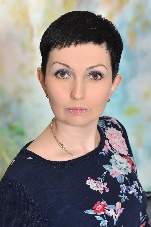 Астапова Татьяна Александровна, старший воспитатель Государственного бюджетного общеобразовательного учреждения города Москвы «Школа № 1430 имени Героя Социалистического Труда Г.В. Кисунько»